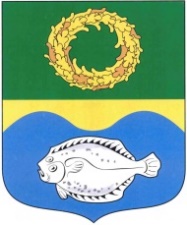 ОКРУЖНОЙ СОВЕТ ДЕПУТАТОВМУНИЦИПАЛЬНОГО ОБРАЗОВАНИЯ«ЗЕЛЕНОГРАДСКИЙ ГОРОДСКОЙ ОКРУГ» КАЛИНИНГРАДСКОЙ ОБЛАСТИ(второго созыва)РЕШЕНИЕот 21 декабря 2021 года                                                                        № 133Зеленоградск                                  О создании контрольно-счетной комиссии муниципального образования «Зеленоградский муниципальный округ Калининградской области» с правами юридического лица и утверждении Положения о контрольно-счетной комиссии муниципального образования «Зеленоградский муниципальный округ Калининградской области»      	В соответствии с Федеральным законом от 06.10.2003 № 131-ФЗ            «Об общих принципах организации местного самоуправления в Российской Федерации», Федеральным законом от 07.02.2011 № 6-ФЗ «Об общих принципах организации и деятельности контрольно-счетных органов субъектов Российской Федерации и муниципальных образований», Уставом муниципального образования «Зеленоградский муниципальный округ Калининградской области» с учетом письма прокурора Зеленоградского района от 14.12.2021  окружной Совет депутатов Зеленоградского городского округаРЕШИЛ:Создать контрольно-счетную комиссию муниципального образования «Зеленоградский муниципальный округ Калининградской области» с правами юридического лица.Утвердить Положение о контрольно-счетной комиссии муниципального образования «Зеленоградский муниципальный округ Калининградской области» согласно приложению. Признать утратившими силу:решение окружного Совета депутатов Зеленоградского городского округа от 30.03.2016 № 61 «Об утверждении Положения о контрольно-счетной комиссии муниципального образования «Зеленоградский городской округ»;решение окружного Совета депутатов муниципального образования «Зеленоградский городской округ» от 24.06.2019 № 317              «О внесении изменений в Положение о контрольно-счетной комиссии муниципального образования «Зеленоградский городской округ», утвержденное решением окружного Совета депутатов муниципального образования «Зеленоградский городской округ» от 30.03.2016 № 61».Поручить главе Зеленоградского муниципального округа Кулакову С.В. выступить в качестве заявителя при регистрации контрольно-счетной комиссии муниципального образования «Зеленоградский муниципальный округ Калининградской области» в качестве юридического лица в регистрирующем органе. Опубликовать решение в газете «Волна» и разместить на официальном сайте органов местного самоуправления Зеленоградского городского округа.Решение вступает в силу с 01 января 2022 года.Глава Зеленоградского городского округа                                                  С.В. Кулаков   Приложение к решению окружного Совета депутатовЗеленоградского городского округаот 21 декабря 2021 года № 133ПОЛОЖЕНИЕ
о контрольно-счетной комиссии муниципального образования «Зеленоградский муниципальный округ Калининградской области»Статья 1.  Общие положенияКонтрольно-счетная комиссия муниципального образования «Зеленоградский муниципальный округ Калининградской области» (далее – Контрольно-счетная комиссия) является постоянно действующим органом внешнего муниципального финансового контроля, образуется окружным Советом депутатов муниципального образования «Зеленоградский муниципальный округ Калининградской области» (далее – окружной Совет депутатов) и ему подотчетна.Контрольно-счетная комиссия обладает организационной и функциональной независимостью и осуществляет свою деятельность самостоятельно. Деятельность контрольно-счетной комиссии не может быть приостановлена, в том числе в связи с досрочным прекращением полномочий окружного Совета депутатов. Контрольно-счетная комиссия является органом местного самоуправления, обладает правами юридического лица, имеет гербовую печать и бланки со своим наименованием. Организационно-правовая форма контрольно-счетной комиссии – муниципальное казенное учреждение.Официальное полное наименование – контрольно-счетная комиссия муниципального образования «Зеленоградский муниципальный округ Калининградской области».Официальное сокращенное наименование – контрольно-счетная комиссия Зеленоградского муниципального округа. Место нахождения юридического лица: Калининградская область,       г. Зеленоградск, ул. Ленина, д. 20.Статья 2. Принципы деятельности контрольно-счетной комиссииДеятельность контрольно-счетной комиссии основывается на принципах законности, объективности, эффективности, независимости, открытости и гласности.Статья 3. Правовые основы деятельности контрольно-счетной комиссии Контрольно-счетная комиссия осуществляет свою деятельность на основе Конституции Российской Федерации, федеральных законов и иных нормативно-правовых актов Российской Федерации, законов и иных правовых актов Калининградской области, Устава Зеленоградского муниципального округа, настоящего Положения и иных муниципальных правовых актов.Статья 4. Состав контрольно-счетной комиссииКонтрольно-счетная комиссия образуется в составе председателя и аппарата контрольно-счетной комиссии. Председатель Контрольно-счетной комиссии замещает муниципальную должность. Председатель Контрольно-счетной комиссии назначается на срок полномочий окружного Совета депутатов. По истечении указанного срока председатель исполняет свои обязанности до назначения нового председателя Контрольно-счетной комиссии. В состав аппарата контрольно-счетной комиссии входят инспекторы и иные штатные работники. На инспекторов Контрольно-счетной комиссии возлагаются обязанности по организации и непосредственному проведению внешнего государственного или муниципального финансового контроля в пределах компетенции Контрольно-счетной комиссии.Права, обязанности и ответственность работников Контрольно-счетной комиссии определяются Федеральным законом от 07.02.2011            № 6-ФЗ «Об общих принципах организации и деятельности контрольно-счетных органов субъектов Российской Федерации и муниципальных образований», законодательством о муниципальной службе, трудовым законодательством и иными нормативными правовыми актами, содержащими нормы трудового права.Штатная численность Контрольно-счетной комиссии определяется правовым актом окружного Совета депутатов по представлению председателя Контрольно-счетной комиссии с учетом необходимости выполнения возложенных законодательством полномочий, обеспечения организационной и функциональной независимости Контрольно-счетной комиссии.Структура и штатное расписание контрольно-счетной комиссии утверждаются председателем Контрольно-счетной комиссии, исходя из возложенных на Контрольно-счетную комиссию полномочий, в пределах бюджетных ассигнований, предусмотренных в бюджете Зеленоградского муниципального округа. Статья 5. Порядок назначения на должность председателя Контрольно-счетной комиссииПредседатель Контрольно-счетной комиссии назначается на должность окружным Советом депутатов.  Предложения о кандидатурах на должность председателя Контрольно-счетной комиссии вносятся в окружной Совет депутатов:главой муниципального образования;депутатами окружного Совета депутатов – не менее одной трети от установленного числа депутатов окружного Совета депутатов.Глава муниципального образования и депутаты окружного Совета депутатов вправе внести в окружной Совет депутатов предложения не более чем об одной кандидатуре на должность председателя Контрольно-счетной комиссии.Предложения о кандидатурах на должность председателя Контрольно-счетной комиссии вносятся в окружной Совет депутатов в письменном виде отдельно ка каждого кандидата. В случае внесения предложения о кандидатуре на должность председателя Контрольно-счетной комиссии депутатами окружного Совета депутатов указанное предложение должно быть подписано всеми депутатами окружного Совета депутатов, участвующими во внесении предложения.По истечении срока полномочий председатель Контрольно-счетной комиссии продолжает исполнять свои полномочия до назначения нового председателя Контрольно-счетной комиссии. В случае досрочного прекращения полномочий председателя Контрольно-счетной комиссии предложения о кандидатурах на должность председателя Контрольно-счетной комиссии вносятся в окружной Совет депутатов в срок не позднее пятнадцати календарных дней со дня досрочного прекращения полномочий председателя Контрольно-счетной комиссии.К предложению о кандидатуре на должность председателя Контрольно-счетной комиссии прилагаются:собственноручно заполненная и подписанная кандидатом анкета по форме, утвержденной распоряжением Правительства Российской Федерации от 26 мая 2005 года № 667-р, с приложением фотографии;согласие кандидата на должность председателя Контрольно-счетной комиссии (далее – кандидат) на рассмотрение его кандидатуры на должность председателя Контрольно-счетной комиссии;копия документа, удостоверяющего личность гражданина Российской Федерации на территории Российской Федерации;сведения о трудовой деятельности, оформленные в установленном законодательством порядке (копия трудовой книжки, и (или) сведения о трудовой деятельности, иные документы, подтверждающие трудовую деятельность кандидата, их копии);копии документов об образовании и (или) квалификации;согласие на обработку персональных данных;документ, подтверждающий представление Губернатору Калининградской области сведений о своих доходах, доходах супруги (супруга) и несовершеннолетних детей за календарный год, предшествующий году подачи документов, и об имуществе и обязательствах имущественного характера своих, супруги (супруга) и несовершеннолетних детей по состоянию на первое число месяца, предшествующего месяцу подачи документов;справка о наличии (отсутствии) судимости и (или) факта уголовного преследования либо о прекращении уголовного преследования.Поступившие в окружной Совет депутатов предложения о кандидатурах на должность председателя Контрольно-счетной комиссии и прилагаемые к ним документы направляются главой муниципального образования в постоянную депутатскую комиссию по местному самоуправлению, законодательству, регламенту, социальным вопросам и связям с общественностью (далее - комиссия).Окружной Совет депутатов вправе обратиться в контрольно-счетную палату Калининградской области за заключением о соответствии кандидатур на должность председателя Контрольно-счетной комиссии квалификационным требованиям, установленным Федеральным законом  «Об общих принципах организации и деятельности контрольно-счетных органов субъектов Российской Федерации и муниципальных образований». Представленные документы рассматриваются на заседании комиссии.По результатам рассмотрения представленных документов комиссия принимает решение, в котором указываются следующие сведения: о соответствии представленных документов требованиям, установленным настоящим Положением;о соответствии кандидатов требованиям, установленным Федеральным законом «Об общих принципах организации и деятельности контрольно-счетных органов субъектов Российской Федерации и муниципальных образований», законами Калининградской области, настоящим Положением. Решение комиссии с приложением копий документов, установленных пунктом 5 настоящей статьи, выносится на рассмотрение на ближайшее заседание окружного Совета депутатов.При рассмотрении на заседании окружного Совета депутатов вопроса о назначении на должность председателя Контрольно-счетной комиссии вправе присутствовать кандидаты на соответствующую должность. Решение о назначении председателя Контрольно-счетной комиссии принимается большинством голосов от установленной численности депутатов окружного Совета депутатов открытым голосованием. Решение окружного Совета депутатов о назначении председателя Контрольно-счетной комиссии подлежит опубликованию в установленном порядке.Документы, представленные в комиссию, формируются в дело, хранятся в окружном Совете в течение 5 лет и сдаются в архив.Статья 6. Требования к кандидатурам на должность председателя Контрольно-счетной комиссииНа должность председателя Контрольно-счетной комиссии назначается гражданин Российской Федерации, соответствующий следующим квалификационным требованиям:наличие высшего образования;опыт работы в области государственного, муниципального управления, государственного, муниципального контроля (аудита), экономики, финансов, юриспруденции не менее пяти лет;знание Конституции Российской Федерации, федерального законодательства, в том числе бюджетного законодательства Российской Федерации и иных нормативных правовых актов, регулирующих бюджетные правоотношения, законодательства Российской Федерации о противодействии коррупции, устава, законов Калининградской области и иных нормативных правовых актов применительно к исполнению должностных обязанностей, а также общих требований к стандартам внешнего государственного и муниципального аудита (контроля) для проведения контрольных и экспертно-аналитических мероприятий контрольно-счетными органами субъектов Российской Федерации и муниципальных образований, утвержденных Счетной палатой Российской Федерации.Гражданин Российской Федерации не может быть назначен на должность председателя Контрольно-счетной комиссии в случае:наличия у него неснятой или непогашенной судимости;    признания его недееспособным или ограниченно дееспособным решением суда, вступившим в законную силу;отказа от прохождения процедуры оформления допуска к сведениям, составляющим государственную и иную охраняемую федеральным законом тайну, если исполнение обязанностей по должности, на замещение которой претендует гражданин, связано с использованием таких сведений;прекращения гражданства Российской Федерации или наличия гражданства (подданства) иностранного государства либо вида на жительство или иного документа, подтверждающего право на постоянное проживание гражданина Российской Федерации на территории иностранного государства;наличия оснований, предусмотренных пунктом 3 настоящей статьи.Председатель Контрольно-счетной комиссии не может состоять в близком родстве или свойстве (родители, супруги, дети, братья, сестры, а также братья, сестры, родителя, дети супругов и супруги детей) с главой муниципального образования, главой администрации муниципального образования, руководителями судебных и правоохранительных органов, расположенных на территории Зеленоградского муниципального округа.Председатель Контрольно-счетной комиссии не может заниматься другой оплачиваемой деятельностью, кроме преподавательской, научной и иной творческой деятельности. При этом преподавательская, научная и иная творческая деятельность не может финансироваться исключительно за счет средств иностранных государств, международных и иностранных организаций, иностранных граждан и лиц без гражданства, если иное не предусмотрено международным договором Российской Федерации или законодательством Российской Федерации. Председатель, а также лица, претендующие на замещение указанной должности, обязаны представлять сведения о своих доходах, имуществе и обязательствах имущественного характера, а также о доходах, об имуществе и обязательствах имущественного характера своих супруги (супруга) и несовершеннолетних детей в порядке, установленном нормативными правовыми актами Российской Федерации, Калининградской области, муниципальными нормативными правовыми актами.Статья 7. Гарантии статуса должностных лиц контрольно-счетной комиссииПредседатель и инспекторы Контрольно-счетной комиссии являются должностными лицами Контрольно-счетной комиссии.Воздействие в какой-либо форме на должностных лиц Контрольно-счетной комиссии в целях воспрепятствования осуществлению ими должностных полномочий или оказания влияния на принимаемые ими решения, а также насильственные действия, оскорбления, а равно клевета в отношении должностных лиц Контрольно-счетной комиссии либо распространение заведомо ложной информации об их деятельности влекут за собой ответственность, установленную законодательством Российской Федерации и (или) законодательством Калининградской области.Должностные лица Контрольно-счетной комиссии подлежат государственной защите в соответствии с законодательством Российской Федерации о государственной защите судей, должностных лиц правоохранительных и контролирующих органов и иными нормативными правовыми актами Российской Федерации.Должностные лица Контрольно-счетной комиссии обладают гарантиями профессиональной независимости.Председатель Контрольно-счетной комиссии досрочно освобождается от должности на основании решения окружного Совета депутатов в случае:вступления в законную силу обвинительного приговора суда в отношении его;признания его недееспособным или ограниченно дееспособным вступившим в законную силу решением суда;прекращения гражданства Российской Федерации или наличия гражданства (подданства) иностранного государства либо вида на жительство или иного документа, подтверждающего право на постоянное проживание гражданина Российской Федерации на территории иностранного государства; подачи письменного заявления об отставке;нарушения требований законодательства Российской Федерации при осуществлении возложенных на него должностных полномочий или злоупотребления должностными полномочиями, если за решение о досрочном освобождении такого должностного лица проголосует большинство от установленного числа депутатов окружного Совета депутатов;достижения установленного нормативным правовым актом окружного Совета депутатов в соответствии с федеральным законом предельного возраста пребывания в должности;выявления обстоятельств, предусмотренных пунктами 2 и 3 статьи 6 настоящего Положения;несоблюдения ограничений, запретов, неисполнения обязанностей, которые установлены Федеральным законом от 25 декабря 2008 года № 273-ФЗ «О противодействии коррупции», Федеральным законом от 3 декабря 2012 года № 230-ФЗ «О контроле за соответствием расходов лиц, замещающих государственные должности, и иных лиц их доходам», Федеральным законом от 7 мая 2013 года № 79-ФЗ «О запрете отдельным категориям лиц открывать и иметь счета (вклады), хранить наличные денежные средства и ценности в иностранных банках, расположенных за пределами территории Российской Федерации, владеть и (или) пользоваться иностранными финансовыми инструментами».Статья 8. Полномочия контрольно-счетной комиссииКонтрольно-счетная комиссия осуществляет следующие полномочия:организация и осуществление контроля за законностью и эффективностью использования средств бюджета Зеленоградского муниципального округа, а также иных средств в случаях, предусмотренных законодательством Российской Федерации; экспертиза проекта бюджета Зеленоградского муниципального округа, проверка и анализ обоснованности его показателей;внешняя проверка годового отчета об исполнении бюджета Зеленоградского муниципального округа;проведение аудита в сфере закупок товаров, работ и услуг в соответствии с Федеральным законом от 5 апреля 2013 года № 44-ФЗ «О контрактной системе в сфере закупок товаров, работ, услуг для обеспечения государственных и муниципальных нужд»;оценка эффективности формирования муниципальной собственности, управления   и   распоряжения   такой   собственностью и контроль за соблюдением установленного порядка формирования такой собственности, управления и распоряжения такой собственностью (включая исключительные права на результаты интеллектуальной деятельности);оценка эффективности предоставления налоговых и иных льгот и преимуществ, бюджетных кредитов за счет средств бюджета Зеленоградского муниципального округа, а также оценка законности предоставления муниципальных гарантий и поручительств или обеспечения исполнения обязательств другими способами по сделкам, совершаемым юридическими лицами и индивидуальными предпринимателями за счет средств бюджета Зеленоградского муниципального округа и имущества, находящегося в муниципальной собственности;экспертиза проектов муниципальных правовых актов в части, касающейся расходных обязательств Зеленоградского муниципального округа, экспертиза проектов муниципальных правовых актов, приводящих к изменению доходов бюджета Зеленоградского муниципального округа, а также муниципальных программ (проектов муниципальных программ);анализ и мониторинг бюджетного процесса в Зеленоградском муниципальном округе, в том числе подготовка предложений по устранению выявленных отклонений в бюджетном процессе и совершенствованию бюджетного законодательства Российской Федерации;проведение оперативного анализа   исполнения   и   контроля   за организацией исполнения бюджета Зеленоградского муниципального округа в текущем финансовом году, ежеквартальное представление информации о ходе исполнения местного бюджета, о результатах проведенных контрольных и экспертно-аналитических мероприятий в окружной Совет депутатов и главе муниципального образования Зеленоградского муниципального округа;осуществление контроля за состоянием муниципального внутреннего и внешнего долга;оценка реализуемости, рисков и результатов достижения целей социально-экономического развития муниципального образования, предусмотренных документами стратегического планирования муниципального образования, в пределах компетенции контрольно-счетной комиссии;участие в пределах полномочий в мероприятиях, направленных на противодействие коррупции;иные полномочия в сфере внешнего муниципального финансового контроля, установленные федеральными законами, законами субъекта Российской Федерации, уставом и нормативными правовыми актами представительного органа муниципального образования.Внешний муниципальный финансовый контроль осуществляется контрольно-счетной комиссией:в отношении органов местного самоуправления и муниципальных органов, муниципальных учреждений и унитарных предприятий муниципального образования, а также иных организаций, если они используют имущество, находящееся в муниципальной собственности Зеленоградского муниципального округа;в отношении иных лиц в случаях, предусмотренных Бюджетным кодексом Российской Федерации и другими федеральными законами.Статья 9. Формы осуществления Контрольно-счетной комиссией внешнего муниципального финансового контроляВнешний муниципальный финансовый контроль осуществляется Контрольно-счетной комиссией в форме контрольных или экспертно-аналитических мероприятий. Сроки, способы и методы проведения контрольных мероприятий определяются Контрольно-счетной комиссией самостоятельно. При проведении контрольного мероприятия Контрольно-счетной комиссией составляется соответствующий акт (акты), который доводится до сведения руководителей проверяемых органов и организаций. На основании акта (актов) Контрольно-счетной комиссией составляется отчет. При проведении экспертно-аналитического мероприятия Контрольно-счетной комиссией составляется отчет или заключение. Статья 10. Стандарты внешнего муниципального финансового контроляКонтрольно-счетная комиссия при осуществлении внешнего муниципального финансового контроля руководствуется Конституцией Российской Федерации, законодательством Российской Федерации, законодательством Калининградской области, муниципальными нормативными правовыми актами, а также стандартами внешнего муниципального финансового контроля. Стандарты внешнего муниципального финансового контроля для проведения контрольных и экспертно-аналитических мероприятий утверждаются Контрольно-счетной комиссией в соответствии с общими требованиями, утвержденными Счетной палатой Российской Федерации. При подготовке стандартов внешнего муниципального финансового контроля учитываются международные стандарты в области государственного контроля, аудита и финансовой̆ отчетности. Стандарты внешнего муниципального финансового контроля Контрольно-счетной комиссии не могут противоречить законодательству Российской Федерации и (или) законодательству Калининградской области. Статья 11. Планирование деятельности Контрольно-счетной комиссииКонтрольно-счетная комиссия осуществляет свою деятельность на основе планов, которые разрабатываются и утверждается ею самостоятельно. Планирование деятельности Контрольно-счетной комиссии осуществляется с учетом результатов контрольных и экспертно-аналитических мероприятий, а также на основании поручений окружного Совета депутатов, предложений главы муниципального образования.План работы Контрольно-счетной комиссии на предстоящий год утверждается председателем в срок до 30 декабря года.Поручения окружного Совета депутатов, предложения главы муниципального образования, направленные в Контрольно-счетную комиссию до 15 декабря года, предшествующего планируемому, подлежат обязательному включению в план работы Контрольно-счетной комиссии на предстоящий год. Поручения окружного Совета депутатов, предложения главы муниципального образования по внесению изменений в план работы Контрольно-счетной комиссии, поступившие для включения в план работы Контрольно-счетной комиссии в течение года, подлежат включению в план работы в течение пятнадцати календарных дней со дня их поступления. Статья 12. Регламент Контрольно-счетной комиссии Регламент Контрольно-счетной комиссии определяет:содержание направлений деятельности Контрольно-счетной комиссии;вопросы подготовки и проведения контрольных и экспертно-аналитических мероприятий;порядок ведения делопроизводства;порядок направления запросов о предоставлении информации, документов и материалов, необходимых для проведения контрольных и экспертно-аналитических мероприятий;процедуру опубликования в средствах массовой информации или размещения в сети Интернет информации о деятельности Контрольно-счетной комиссии;и иные вопросы внутренней деятельности Контрольно-счетной комиссии.Статья 13. Обязательность исполнения требований должностных лиц Контрольно-счетной комиссииТребования и запросы должностных лиц Контрольно-счетной комиссии, связанные с осуществлением ими своих должностных полномочий, установленных законодательством Российской Федерации, законодательством Калининградской области, нормативными правовыми актами Зеленоградского муниципального округа, являются обязательными для исполнения органами местного самоуправления Зеленоградского муниципального округа и муниципальными органами, организациями, в отношении которых осуществляется внешний муниципальный финансовый контроль (далее – проверяемые органы и организации).Неисполнение законных требований и запросов должностных лиц Контрольно-счетной комиссии, а также воспрепятствование осуществлению ими возложенных на них должностных полномочий влекут за собой ответственность, установленную законодательством Российской Федерации и законодательством Калининградской области. Статья 14. Полномочия председателя Контрольно-счетной комиссииПредседатель Контрольно-счетной комиссии:осуществляет общее руководство деятельностью Контрольно-счетной комиссии;утверждает структуру и штатное расписание в пределах установленных бюджетных ассигнований на содержание Контрольно-счетной комиссии, положения о структурных подразделениях и должностные инструкции работников Контрольно-счетной комиссии; утверждает регламент контрольно-счетной комиссии;утверждает планы работы Контрольно-счетной комиссии и изменения к ним;утверждает годовой отчет о деятельности Контрольно-счетной комиссии;утверждает стандарты внешнего муниципального финансового контроля;утверждает результаты контрольных и экспертно-аналитических мероприятий Контрольно-счетной комиссии; подписывает представления и предписания Контрольно-счетной комиссии; представляет окружному Совету депутатов и главе муниципального образования ежегодный отчет о деятельности Контрольно-счетной комиссии, информацию о результатах проведенных контрольных и экспертно-аналитических мероприятий;представляет Контрольно-счетную комиссию в отношениях с государственными органами   Российской    Федерации, государственными   органами    субъектов Российской Федерации   и   органами   местного   самоуправления;осуществляет полномочия нанимателя работников аппарата Контрольно-счетной комиссии;издает правовые акты (приказы, распоряжения) по вопросам организации деятельности контрольно-счетной комиссии;издает распоряжения о проведении контрольного мероприятия в отношении конкретного предприятия, организации, учреждения; заключает договоры со специалистами, привлекаемыми для участия в реализации контрольных и экспертно-аналитических полномочий контрольно-счетной комиссии;осуществляет иные полномочия, предусмотренные федеральными законами, законами Калининградской области, муниципальными правовыми актами, настоящим Положением, регламентом контрольно-счетной комиссии. Статья 15. Права, обязанности и ответственность должностных лиц Контрольно-счетной комиссииДолжностные лица Контрольно-счетной комиссии при осуществлении возложенных на них должностных полномочий имеют право: беспрепятственно входить на территорию и в помещения, занимаемые проверяемыми органами и организациями, иметь доступ к их документам и материалам, а также осматривать занимаемые ими территории и помещения; в случае обнаружения подделок, подлогов, хищений, злоупотреблений и при необходимости пресечения данных противоправных действий опечатывать кассы, кассовые и служебные помещения, склады и архивы проверяемых органов и организаций, изымать документы и материалы с учетом ограничений, установленных законодательством Российской Федерации. Опечатывание касс, кассовых и служебных помещений, складов и архивов, изъятие документов и материалов производятся с участием уполномоченных должностных лиц проверяемых органов и организаций и составлением соответствующих актов; в пределах своей компетенции направлять запросы должностным лицам территориальных органов федеральных органов исполнительной власти и их структурных подразделений, органов государственной власти и государственных органов Калининградской области, органов территориальных государственных внебюджетных фондов, органов местного самоуправления и муниципальных органов, организаций; в пределах своей компетенции требовать от руководителей и других должностных лиц проверяемых органов и организаций представления письменных объяснений по фактам нарушений, выявленных при проведении контрольных мероприятий, а также необходимых копий документов, заверенных в установленном порядке; составлять акты по фактам непредставления или несвоевременного представления должностными лицами проверяемых органов и организаций документов и материалов, запрошенных при проведении контрольных мероприятий; в пределах своей компетенции знакомиться со всеми необходимыми документами, касающимися финансово-хозяйственной деятельности проверяемых органов и организаций, в том числе в установленном порядке с документами, содержащими государственную, служебную, коммерческую и иную охраняемую законом тайну; знакомиться с информацией, касающейся финансово-хозяйственное деятельности проверяемых органов и организаций и хранящейся в электронной форме в базах данных проверяемых органов и организаций, в том числе в установленном порядке с информацией, содержащей государственную, служебную, коммерческую и иную охраняемую законом тайну; знакомиться с технической документацией к электронным базам данных; составлять протоколы об административных правонарушениях, если такое право предусмотрено законодательством Российской Федерации, законодательством Калининградской области. Должностные лица Контрольно-счетной комиссии в случае опечатывания касс, кассовых и служебных помещений, складов и архивов, изъятия документов и материалов в случае, предусмотренном подпунктом 2 пункта 1 настоящей статьи, должны незамедлительно (в течение 24 часов) уведомить об этом председателя Контрольно-счетной комиссии в порядке, установленном законом Калининградской области.Должностные лица Контрольно-счетной комиссии не вправе вмешиваться в оперативно-хозяйственную деятельность проверяемых органов и организаций, а также разглашать информацию, полученную при проведении контрольных мероприятий, предавать гласности свои выводы до завершения контрольных мероприятий и составления соответствующих актов и отчетов. Должностные лица Контрольно-счетной комиссии обязаны сохранять государственную, служебную, коммерческую и иную охраняемую законом тайну, ставшую им известной̆ при проведении в проверяемых органах и организациях контрольных и экспертно-аналитических мероприятий, проводить контрольные и экспертно-аналитические мероприятия, объективно и достоверно отражать их результаты в соответствующих актах, отчетах и заключениях Контрольно-счетной комиссии. Должностные лица Контрольно-счетной комиссии обязаны соблюдать ограничения, запреты, исполнять обязанности, которые установлены Федеральным законом от 25 декабря 2008 года № 273-ФЗ         «О противодействии коррупции», Федеральным законом от 3 декабря 2012 года № 230-ФЗ «О контроле за соответствием расходов лиц, замещающих государственные должности, и иных лиц их доходам», Федеральным законом от 7 мая 2013 года № 79-ФЗ «О запрете отдельным категориям лиц открывать и иметь счета (вклады), хранить наличные денежные средства и ценности в иностранных банках, расположенных за пределами территории Российской Федерации, владеть и (или) пользоваться иностранными финансовыми инструментами».Должностные лица Контрольно-счетной комиссии несут ответственность в соответствии с законодательством Российской̆ Федерации за достоверность и объективность результатов проводимых ими контрольных и экспертно-аналитических мероприятий, а также за разглашение государственной и иной охраняемой законом тайны. Председатель контрольно-счетной комиссии вправе участвовать в заседаниях окружного Совета депутатов, его комиссий и рабочих групп, заседаниях администрации муниципального образования, координационных и совещательных органов при главе муниципального образования. Статья 16. Представление информации Контрольно-счетной комиссииОрганы, организации и их должностные лица, указанные в части 1 статьи 15 Федерального закона от 7 февраля 2011 года № 6-ФЗ «Об общих принципах организации и деятельности контрольно-счетных органов субъектов Российской Федерации и муниципальных образований», в отношении которых Контрольно-счетная комиссия вправе осуществлять внешний муниципальный финансовый контроль, или которые обладают информацией, необходимой для осуществления внешнего муниципального финансового контроля, представляют по запросам Контрольно-счетной комиссии информацию, документы и материалы, необходимые для проведения контрольных и экспертно-аналитических мероприятий, в сроки, указанные в запросе или установленные законом Калининградской области.Порядок направления Контрольно-счетной комиссией запросов, указанных в пункте 1 настоящей статьи, определяется муниципальными правовыми актами и регламентом Контрольно-счетной комиссии. При осуществлении Контрольно-счетной комиссией мероприятий внешнего муниципального финансового контроля проверяемые органы и организации должны обеспечить должностным лицам Контрольно-счетной комиссии возможность ознакомления с управленческой и иной отчетностью и документацией, связанными с формированием и исполнением бюджета Зеленоградского муниципального округа, использованием муниципальной собственности, муниципальными информационными системами, используемыми проверяемыми органами и организациями, и технической документацией к ним, а также иными документами, необходимыми для осуществления Контрольно-счетной комиссией ее полномочий. Руководители проверяемых органов и организаций обязаны обеспечивать соответствующих должностных лиц Контрольно-счетной комиссии, участвующих в контрольных мероприятиях, оборудованным рабочим местом с доступом к справочным правовым системам, информационно-телекоммуникационной сети Интернет. Администрация Зеленоградского муниципального органа направляет в Контрольно-счетную комиссию бюджетную отчетность, финансовую отчетность, утвержденную сводную бюджетную роспись муниципального образования в порядке и сроки, установленные муниципальными правовыми актами. Правовые акты администрации Зеленоградского муниципального органа о создании, преобразовании или ликвидации муниципальных учреждений и унитарных предприятий муниципального образования, изменении количества акций и долей муниципального образования в уставных капиталах хозяйственных обществ, о заключении договоров об управлении бюджетными средствами и иными объектами собственности муниципального образования направляются в Контрольно-счетную комиссию в течение 10 рабочих дней со дня принятия.Непредставление или несвоевременное представление Контрольно-счетной комиссии по ее запросу информации, документов и материалов, необходимых для проведения контрольных и экспертно-аналитических мероприятий, а равно представление информации, документов и материалов не в полном объеме или представление недостоверных информации, документов и материалов влечет за собой ответственность, установленную законодательством Российской Федерации и (или) законодательством Калининградской области. При осуществлении внешнего муниципального финансового контроля Контрольно-счетной комиссии предоставляется необходимый для реализации их полномочий постоянный доступ к государственным и муниципальным информационным системам в соответствии с законодательством Российской Федерации об информации, информационных технологиях и о защите информации, законодательством Российской Федерации о государственной и охраняемой законом тайне. Статья 17. Представления и предписания Контрольно-счетной комиссииКонтрольно-счетная комиссия по результатам проведения контрольных мероприятий вправе вносить в органы местного самоуправления и муниципальные органы, организации и их должностным лицам представления для принятия мер по устранению выявленных бюджетных и иных нарушений и недостатков, предотвращению нанесения материального ущерба муниципальному образованию или возмещению причиненного вреда, по привлечению к ответственности должностных лиц, виновных в допущенных нарушениях, а также мер по пресечению, устранению и предупреждению нарушений.Представление Контрольно-счетной комиссии подписывается председателем контрольно-счетной комиссии.Органы местного самоуправления и муниципальные органы, а также организации в указанный в представлении срок или, если срок не указан, в течение 30 дней со дня его получения обязаны уведомить в письменной форме Контрольно-счетную комиссию о принятых по результатам выполнения представления решениях и мерах. Срок выполнения представления может быть продлен по решению Контрольно-счетной комиссии, но не более одного раза.В случае выявления нарушений, требующих безотлагательных мер по их пресечению и предупреждению, невыполнения представлений Контрольно-счетной комиссии, а также в случае воспрепятствования проведению должностными лицами Контрольно-счетной комиссии контрольных мероприятий, Контрольно-счетная комиссия направляет в органы местного самоуправления и муниципальные органы, проверяемые организации и их должностным лицам предписание.Предписание Контрольно-счетной комиссии должно содержать указание на конкретные допущенные нарушения и конкретные основания вынесения предписания. Предписание Контрольно-счетной комиссии подписывается председателем Контрольно-счетной комиссии. Предписание Контрольно-счетной комиссии должно быть исполнено в установленные в нем сроки. Срок выполнения предписания может быть продлен по решению Контрольно-счетной комиссии, но не более одного раза.Невыполнение представления или предписания Контрольно-счетной комиссии влечет за собой ответственность, установленную законодательством Российской Федерации.В случае, если при проведении контрольных мероприятий выявлены факты незаконного использования средств бюджета Зеленоградского муниципального округа, в которых усматриваются признаки преступления или коррупционного правонарушения, Контрольно-счетная комиссия незамедлительно передает материалы контрольных мероприятий в правоохранительные органы. Статья 18. Гарантии прав проверяемых органов и организацийАкты, составленные Контрольно-счетной комиссией при проведении контрольных мероприятий, доводятся до сведения руководителей проверяемых органов и организаций. Пояснения и замечания руководителей проверяемых органов и организаций, представленные в срок, установленный законом Калининградской области, прилагаются к актам и в дальнейшем являются их неотъемлемой частью. Проверяемые органы и организации и их должностные лица вправе обратиться с жалобой на действия (бездействие) Контрольно-счетной комиссии в окружной Совет депутатов. Статья 19. Взаимодействие Контрольно-счетной комиссииКонтрольно-счетная комиссия при осуществлении своей деятельности вправе взаимодействовать с контрольно-счетными органами других субъектов Российской Федерации и муниципальных образований, а также со Счетной палатой Российской Федерации, с территориальными управлениями Центрального банка Российской Федерации, налоговыми органами, органами прокуратуры, иными правоохранительными, надзорными и контрольными органами Российской Федерации, субъектов Российской Федерации и муниципальных образований. Контрольно-счетная комиссия вправе заключать с ними соглашения о сотрудничестве и взаимодействии.Контрольно-счетная комиссия вправе вступать в объединения (ассоциации) контрольно-счетных органов Российской Федерации, объединения (ассоциации) контрольно-счетных органов субъекта Российской Федерации.Контрольно-счетная комиссия вправе на основе заключенных соглашений о сотрудничестве и взаимодействии привлекать к участию в проведении контрольных и экспертно-аналитических мероприятий контрольные, правоохранительные и иные органы и их представителей, а также на договорной основе аудиторские, научно-исследовательские, экспертные и иные учреждения и организации, отдельных специалистов, экспертов, переводчиков.В целях координации своей деятельности Контрольно-счетная комиссия и иные государственные и муниципальные органы могут создавать как временные, так и постоянно действующие совместные координационные, консультационные, совещательные и другие рабочие органы.Контрольно-счетная комиссия по письменному обращению контрольно-счетных органов других субъектов Российской Федерации и муниципальных образований может принимать участие в проводимых ими контрольных и экспертно-аналитических мероприятиях.Контрольно-счетная комиссия и органы местного самоуправления вправе обратиться в Счетную палату Российской Федерации за заключением о соответствии деятельности Контрольно-счетной комиссии законодательству о внешнем муниципальном финансовом контроле и рекомендациями по повышению ее эффективности.Статья 20. Обеспечение доступа к информации о деятельности контрольно-счетной комиссииКонтрольно-счетная комиссия в целях обеспечения доступа к информации о своей деятельности размещает на своем официальном сайте (официальном сайте органов местного самоуправления Зеленоградского муниципального округа) в информационно-телекоммуникационной сети Интернет (далее – сеть Интернет) и опубликовывает в газете «Волна» информацию о проведенных контрольных и экспертно-аналитических мероприятиях, о выявленных при их проведении нарушениях, о внесенных представлениях и предписаниях, а также о принятых по ним решениях и мерах. Контрольно-счетная комиссия ежегодно в срок до 1 марта представляет в окружной Совет депутатов отчет о своей деятельности.Отчет о деятельности Контрольно-счетной комиссии рассматривается на заседании окружного Совета депутатов. Указанный отчет Контрольно-счетной комиссии размещается в сети Интернет только после его рассмотрения окружным Советом депутатов.Опубликование в газете «Волна» или размещение в сети Интернет информации о деятельности Контрольно-счетной комиссии осуществляется в соответствии с законодательством Российской Федерации, законами Калининградской области, нормативными правовыми актами окружного Совета депутатов и регламентом Контрольно-счетной комиссии.Статья 21. Финансовое обеспечение деятельности Контрольно-счетной комиссииФинансовое обеспечение деятельности Контрольно-счетной комиссии осуществляется за счет средств бюджета Зеленоградского муниципального округа. Финансовое обеспечение деятельности Контрольно-счетной комиссии предусматривается в объеме, позволяющем обеспечить возможность осуществления возложенных на нее полномочий. Расходы на обеспечение деятельности Контрольно-счетной комиссии предусматриваются в бюджете Зеленоградского муниципального округа отдельной строкой в соответствии с классификацией расходов бюджета Российской Федерации. Контрольно-счетная комиссия для осуществления закрепленных за ней функций наделяется имуществом в соответствии с законодательством Российской Федерации. Собственником имущества является Зеленоградский муниципальный округ. Контроль за использованием Контрольно-счетной комиссией бюджетных средств и муниципального имущества осуществляется на основании правовых актов окружного Совета депутатов. Статья 22. Материальное и социальное обеспечение должностных лиц Контрольно-счетной комиссииДолжностным лицам Контрольно-счетной комиссии гарантируются денежное содержание  (вознаграждение), ежегодные оплачиваемые отпуска (основной и дополнительный), профессиональное развитие, в том числе получение дополнительного профессионального образования, а также другие меры материального и социального обеспечения, установленные для лиц, замещающих муниципальные должности и должности муниципальной службы в Зеленоградском муниципальном округе (в том числе по медицинскому и санаторно-курортному обеспечению, бытовому, транспортному и иным видам обслуживания). Меры по материальному и социальному обеспечению председателя, инспекторов и иных работников аппарата Контрольно-счетной комиссии устанавливается муниципальными правовыми актами в соответствии с федеральными законами и законами Калининградской области. Гарантии для работников аппарата Контрольно-счетной комиссии, не являющихся муниципальными служащими и исполняющих обязанности по техническому обеспечению деятельности Контрольно-счетной комиссии, осуществляются в размерах и пределах, установленных муниципальных правовыми актами окружного Совета депутатов.